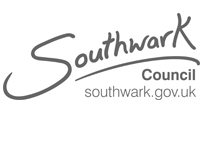 DPS RETURN CHECKLISTFAMILY GROUP CONFERENCES (FGC)1Completed  Case Study: Family Group Conferences 2Completed Pricing Schedule3Part 2 – DITQ Return 4Part 3 – DITQ Appendices5Family Group Conference qualification certificate6Lifelong Links qualification certificate (if applicable)7Disclosure Certificate from the Disclosure and Barring Service8Two references from organisations with recent direct knowledge of your work 9A signed copy of the Form of Tender10Monitoring Schedule